Egzaminy poprawkowe i klasyfikacyjne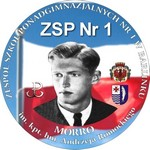 w Zespole Szkół Ponadgimnazjalnych Nr 1 im. kpt. hm. Andrzeja Romockiego „Morro” w Barlinku                        27-28 sierpnia 2018 r.Lp. PrzedmiotKlasa Termin i miejsceGabinet Język polski3. S/Wz27.08. – godz. 8:00106BiologiaBW27.08. – godz. 8:30105Multimedia 
i strony internetowe3. Ti27.08. – godz. 9:00K 1Towar jako przedmiot handlu3. S/Wz27.08. – godz. 9:301053.Matematyka3. Th27.08. – godz. 9:002063.Matematyka2. LO b27.08. – godz. 9:002063.Matematyka3. Tm/s27.08. – godz. 9:002063.Matematyka4. Ti/e27.08. – godz. 9:002063.Matematyka1. LO c27.08. – godz. 9:002063.Matematyka2. B ZSZ27.08. – godz. 9:002063.Matematyka2. Ti/s27.08. – godz. 9:002064.Matematyka2. LO a28.08. – godz. 8:002034.Matematyka1. BW28.08. – godz. 8:002034.Matematyka3. S/Wz28.08. – godz. 8:002034.Matematyka1. Tm/s28.08. – godz. 8:002034.Matematyka1. Th28.08. – godz. 8:002034.Matematyka2. Te/h28.08. – godz. 8:002034.Matematyka3. Ti28.08. – godz. 8:00203